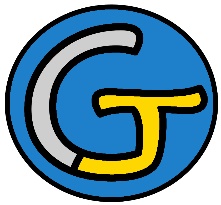 Rallye Lecture Cycle 3Hello LondonBénédicte Carboneill (éditions Lire C’est Partir)Hello LondonBénédicte Carboneill (éditions Lire C’est Partir)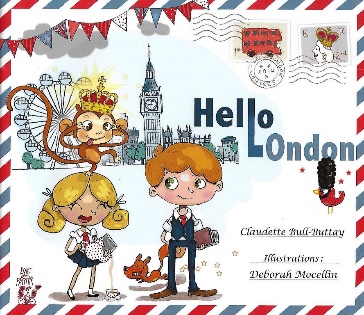 1 - Pourquoi Londres est-elle une ville particulière ?	a) C’est la capitale de l’Angleterre.	b) C’est la ville la plus ancienne au monde.	c) C’est la ville la plus peuplée au monde.1 - Pourquoi Londres est-elle une ville particulière ?	a) C’est la capitale de l’Angleterre.	b) C’est la ville la plus ancienne au monde.	c) C’est la ville la plus peuplée au monde.6 - Qui porte un grand chapeau noir à Londres ?	a) Ce sont les gardes de la reine.	b) Ce sont les facteurs.	c) Ce sont les clowns.2 - Quel animal accompagne Jack et Lucy pendant la visite ?	a) C’est un singe.	b) C’est un chien.	c) C’est un écureuil.2 - Quel animal accompagne Jack et Lucy pendant la visite ?	a) C’est un singe.	b) C’est un chien.	c) C’est un écureuil.7 - Dans quel magasin les enfants se rendent-ils ?	a) Ils vont dans un magasin de jouets.	b) Ils vont dans un magasin de chaussures.	c) Ils vont dans un magasin de chewing-gum.3 - Comment s’appelle le fleuve qui traverse Londres ?	a) C’est la Seine.	b) C’est l’Olgard.	c) C’est la Tamise.3 - Comment s’appelle le fleuve qui traverse Londres ?	a) C’est la Seine.	b) C’est l’Olgard.	c) C’est la Tamise.8 - Que mangent-ils ensuite ?	a) Ils mangent un « kebab ».	b) Ils mangent un « fish and chips ».	c) Ils mangent un « hamburger ».4 - Quel animal garde les bijoux de la couronne ?	a) C’est un lion.	b) C’est un corbeau.	c) C’est un éléphant.4 - Quel animal garde les bijoux de la couronne ?	a) C’est un lion.	b) C’est un corbeau.	c) C’est un éléphant.9 - Les enfants demandent leur chemin à un « bobby ». Qu’est-ce que c’est ?	a) Une personne qui s’occupe des touristes.	b) Un policier. 	c) Un voisin des enfants.5 - De quelle couleur sont les bus londoniens ?	a) Ils sont noirs.	b) Ils sont rouges.	c) Ils sont jaunes.5 - De quelle couleur sont les bus londoniens ?	a) Ils sont noirs.	b) Ils sont rouges.	c) Ils sont jaunes.10 - Que boivent les enfants au moment du goûter ?	a) Ils boivent du thé.	b) Ils boivent de la limonade.	c) Ils boivent du chocolat.Rallye Lecture Cycle 3Rallye Lecture Cycle 3Rallye Lecture Cycle 3Rallye Lecture Cycle 3Rallye Lecture Cycle 3Hello LondonBénédicte Carboneill (éditions Lire C’est Partir)Hello LondonBénédicte Carboneill (éditions Lire C’est Partir)Hello LondonBénédicte Carboneill (éditions Lire C’est Partir)Hello LondonBénédicte Carboneill (éditions Lire C’est Partir)Hello LondonBénédicte Carboneill (éditions Lire C’est Partir)Hello LondonBénédicte Carboneill (éditions Lire C’est Partir)Hello LondonBénédicte Carboneill (éditions Lire C’est Partir)Hello LondonBénédicte Carboneill (éditions Lire C’est Partir)CORRECTIONCORRECTIONCORRECTIONCORRECTIONCORRECTION1 - Pourquoi Londres est-elle une ville particulière ?a) C’est la capitale de l’Angleterre.1 - Pourquoi Londres est-elle une ville particulière ?a) C’est la capitale de l’Angleterre.1 - Pourquoi Londres est-elle une ville particulière ?a) C’est la capitale de l’Angleterre.1 - Pourquoi Londres est-elle une ville particulière ?a) C’est la capitale de l’Angleterre.1 - Pourquoi Londres est-elle une ville particulière ?a) C’est la capitale de l’Angleterre.1 - Pourquoi Londres est-elle une ville particulière ?a) C’est la capitale de l’Angleterre.1 - Pourquoi Londres est-elle une ville particulière ?a) C’est la capitale de l’Angleterre.6 - Qui porte un grand chapeau noir à Londres ?a) Ce sont les gardes de la reine.6 - Qui porte un grand chapeau noir à Londres ?a) Ce sont les gardes de la reine.6 - Qui porte un grand chapeau noir à Londres ?a) Ce sont les gardes de la reine.6 - Qui porte un grand chapeau noir à Londres ?a) Ce sont les gardes de la reine.6 - Qui porte un grand chapeau noir à Londres ?a) Ce sont les gardes de la reine.6 - Qui porte un grand chapeau noir à Londres ?a) Ce sont les gardes de la reine.2 - Quel animal accompagne Jack et Lucy pendant la visite ?a) C’est un singe.2 - Quel animal accompagne Jack et Lucy pendant la visite ?a) C’est un singe.2 - Quel animal accompagne Jack et Lucy pendant la visite ?a) C’est un singe.2 - Quel animal accompagne Jack et Lucy pendant la visite ?a) C’est un singe.2 - Quel animal accompagne Jack et Lucy pendant la visite ?a) C’est un singe.2 - Quel animal accompagne Jack et Lucy pendant la visite ?a) C’est un singe.2 - Quel animal accompagne Jack et Lucy pendant la visite ?a) C’est un singe.7 - Dans quel magasin les enfants se rendent-ils ?a) Ils vont dans un magasin de jouets.7 - Dans quel magasin les enfants se rendent-ils ?a) Ils vont dans un magasin de jouets.7 - Dans quel magasin les enfants se rendent-ils ?a) Ils vont dans un magasin de jouets.7 - Dans quel magasin les enfants se rendent-ils ?a) Ils vont dans un magasin de jouets.7 - Dans quel magasin les enfants se rendent-ils ?a) Ils vont dans un magasin de jouets.7 - Dans quel magasin les enfants se rendent-ils ?a) Ils vont dans un magasin de jouets.3 - Comment s’appelle le fleuve qui traverse Londres ?c) C’est la Tamise.3 - Comment s’appelle le fleuve qui traverse Londres ?c) C’est la Tamise.3 - Comment s’appelle le fleuve qui traverse Londres ?c) C’est la Tamise.3 - Comment s’appelle le fleuve qui traverse Londres ?c) C’est la Tamise.3 - Comment s’appelle le fleuve qui traverse Londres ?c) C’est la Tamise.3 - Comment s’appelle le fleuve qui traverse Londres ?c) C’est la Tamise.3 - Comment s’appelle le fleuve qui traverse Londres ?c) C’est la Tamise.8 - Que mangent-ils ensuite ?b) Ils mangent un « fish and chips ».8 - Que mangent-ils ensuite ?b) Ils mangent un « fish and chips ».8 - Que mangent-ils ensuite ?b) Ils mangent un « fish and chips ».8 - Que mangent-ils ensuite ?b) Ils mangent un « fish and chips ».8 - Que mangent-ils ensuite ?b) Ils mangent un « fish and chips ».8 - Que mangent-ils ensuite ?b) Ils mangent un « fish and chips ».4 - Quel animal garde les bijoux de la couronne ?b) C’est un corbeau.4 - Quel animal garde les bijoux de la couronne ?b) C’est un corbeau.4 - Quel animal garde les bijoux de la couronne ?b) C’est un corbeau.4 - Quel animal garde les bijoux de la couronne ?b) C’est un corbeau.4 - Quel animal garde les bijoux de la couronne ?b) C’est un corbeau.4 - Quel animal garde les bijoux de la couronne ?b) C’est un corbeau.4 - Quel animal garde les bijoux de la couronne ?b) C’est un corbeau.9 - Les enfants demandent leur chemin à un « bobby ». Qu’est-ce que c’est ?b) Un policier. 9 - Les enfants demandent leur chemin à un « bobby ». Qu’est-ce que c’est ?b) Un policier. 9 - Les enfants demandent leur chemin à un « bobby ». Qu’est-ce que c’est ?b) Un policier. 9 - Les enfants demandent leur chemin à un « bobby ». Qu’est-ce que c’est ?b) Un policier. 9 - Les enfants demandent leur chemin à un « bobby ». Qu’est-ce que c’est ?b) Un policier. 9 - Les enfants demandent leur chemin à un « bobby ». Qu’est-ce que c’est ?b) Un policier. 5 - De quelle couleur sont les bus londoniens ?b) Ils sont rouges.5 - De quelle couleur sont les bus londoniens ?b) Ils sont rouges.5 - De quelle couleur sont les bus londoniens ?b) Ils sont rouges.5 - De quelle couleur sont les bus londoniens ?b) Ils sont rouges.5 - De quelle couleur sont les bus londoniens ?b) Ils sont rouges.5 - De quelle couleur sont les bus londoniens ?b) Ils sont rouges.5 - De quelle couleur sont les bus londoniens ?b) Ils sont rouges.10 - Que boivent les enfants au moment du goûter ?a) Ils boivent du thé.10 - Que boivent les enfants au moment du goûter ?a) Ils boivent du thé.10 - Que boivent les enfants au moment du goûter ?a) Ils boivent du thé.10 - Que boivent les enfants au moment du goûter ?a) Ils boivent du thé.10 - Que boivent les enfants au moment du goûter ?a) Ils boivent du thé.10 - Que boivent les enfants au moment du goûter ?a) Ils boivent du thé.Question1234455678910Points111111111111